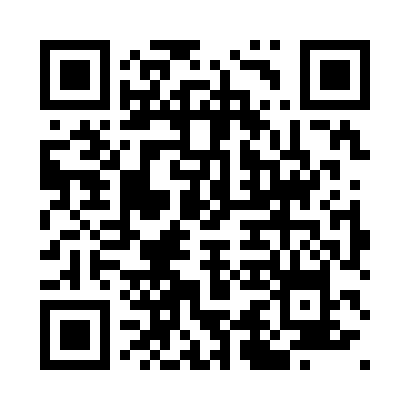 Prayer times for Aamkandi, BangladeshWed 1 May 2024 - Fri 31 May 2024High Latitude Method: NonePrayer Calculation Method: University of Islamic SciencesAsar Calculation Method: ShafiPrayer times provided by https://www.salahtimes.comDateDayFajrSunriseDhuhrAsrMaghribIsha1Wed3:585:1911:513:186:237:442Thu3:575:1911:513:176:237:453Fri3:565:1811:513:176:247:454Sat3:565:1711:513:176:247:465Sun3:555:1611:513:176:257:476Mon3:545:1611:503:166:257:487Tue3:535:1511:503:166:267:488Wed3:525:1511:503:166:267:499Thu3:515:1411:503:166:277:5010Fri3:515:1311:503:156:277:5011Sat3:505:1311:503:156:287:5112Sun3:495:1211:503:156:287:5213Mon3:485:1211:503:156:297:5214Tue3:485:1111:503:156:297:5315Wed3:475:1111:503:146:307:5416Thu3:465:1011:503:146:307:5517Fri3:465:1011:503:146:317:5518Sat3:455:1011:503:146:317:5619Sun3:455:0911:503:146:327:5720Mon3:445:0911:503:146:327:5721Tue3:435:0811:513:136:337:5822Wed3:435:0811:513:136:337:5923Thu3:425:0811:513:136:347:5924Fri3:425:0711:513:136:348:0025Sat3:415:0711:513:136:358:0126Sun3:415:0711:513:136:358:0127Mon3:415:0711:513:136:368:0228Tue3:405:0611:513:136:368:0229Wed3:405:0611:513:136:378:0330Thu3:395:0611:513:136:378:0431Fri3:395:0611:523:136:388:04